ДУМА КРАСНОСЕЛЬКУПСКОГО РАЙОНАРЕШЕНИЕ«22» августа 2023 г.     						                                   № 211с. КрасноселькупОб утверждении Прогнозного плана (программы) приватизации муниципального имущества муниципального округа Красноселькупский район Ямало-Ненецкого автономного округа на 2024 год и на плановый период 2025 и 2026 годовНа основании Федерального закона от 21.12.2001 № 178-ФЗ «О приватизации государственного и муниципального имущества», Устава муниципального округа Красноселькупский район Ямало-Ненецкого автономного округа, Дума Красноселькупского района решила:1. Утвердить Прогнозный план (программу) приватизации муниципального имущества муниципального округа Красноселькупский район Ямало-Ненецкого автономного округа на 2024 год на плановый период 2025 и 2026 годов. 2. Опубликовать настоящее решение в газете «Северный край», разместить на официальном сайте муниципального округа Красноселькупский район Ямало-Ненецкого автономного округа. 3. Настоящее решение вступает в силу со дня его официального опубликования.4. Контроль за исполнением настоящего решения возложить на постоянную планово-бюджетную комиссию Думы Красноселькупского района.ПриложениеУТВЕРЖДЕНрешением ДумыКрасноселькупского района от «22» августа 2023г. № 211ПРОГНОЗНЫЙ ПЛАН (ПРОГРАММА) приватизации муниципального имущества муниципального округа Красноселькупский район Ямало-Ненецкого автономного округа на 2024 год и на плановый период 2025 и 2026 годовИсходя из оценки прогнозируемой стоимости предлагаемых к приватизации объектов муниципальной собственности, при благоприятной конъюнктуре рынка в период действия прогнозного плана приватизации ожидаемый объем поступлений в бюджет муниципального округа Красноселькупский район Ямало-Ненецкого автономного округа составит:2024 год – 170 тысяч рублей;2025 год – 0 тысяч рублей;2026 год – 0 тысяч рублей.ПредседательДумы Красноселькупского районаГлава Красноселькупского района                                                  О.Г. Титова                                                Ю.В. Фишер№ п/пНаименование, вид объекта имуществаИдентификационные характеристики имущества, местонахождениеНазначение имущества12233442024 год2024 год2024 год2024 год2024 год2024 год2024 годАвтомобиль - самосвал 683915 на шасси КАМАЗ Автомобиль - самосвал 683915 на шасси КАМАЗ VIN-X89683915A0DN3052, марка, модель – 683915, наименование (тип ТС) автомобиль самосвал, модель, № двигателя XW11740110B330190, шасси (рама)№ 43114СВ2382441, кузов (кабина, прицеп) №2197133, цвет – оранжевый, год изготовления 2010VIN-X89683915A0DN3052, марка, модель – 683915, наименование (тип ТС) автомобиль самосвал, модель, № двигателя XW11740110B330190, шасси (рама)№ 43114СВ2382441, кузов (кабина, прицеп) №2197133, цвет – оранжевый, год изготовления 2010Транспортное средствоТранспортное средствоСпециальная бурильно-крановая машина, СКБМ-1 на базе ЗИЛСпециальная бурильно-крановая машина, СКБМ-1 на базе ЗИЛМодель № двигателя - ЗИЛ-5081.10 № 073325, шасси (рама) № 049448, цвет кузова (кабины) - синий, год изготовления 1999 Модель № двигателя - ЗИЛ-5081.10 № 073325, шасси (рама) № 049448, цвет кузова (кабины) - синий, год изготовления 1999 Транспортное средствоТранспортное средство2025 год2025 год2025 год2025 год2025 год2025 год2025 год2026 год2026 год2026 год2026 год2026 год2026 год2026 год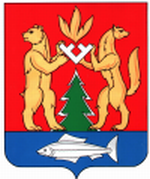 